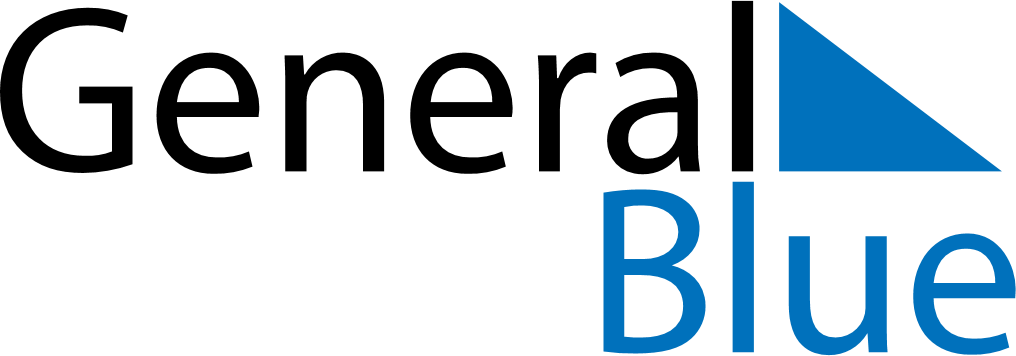 November 2026November 2026November 2026November 2026PhilippinesPhilippinesPhilippinesSundayMondayTuesdayWednesdayThursdayFridayFridaySaturday12345667All Saints’ DayAll Souls’ Day89101112131314151617181920202122232425262727282930Bonifacio Day